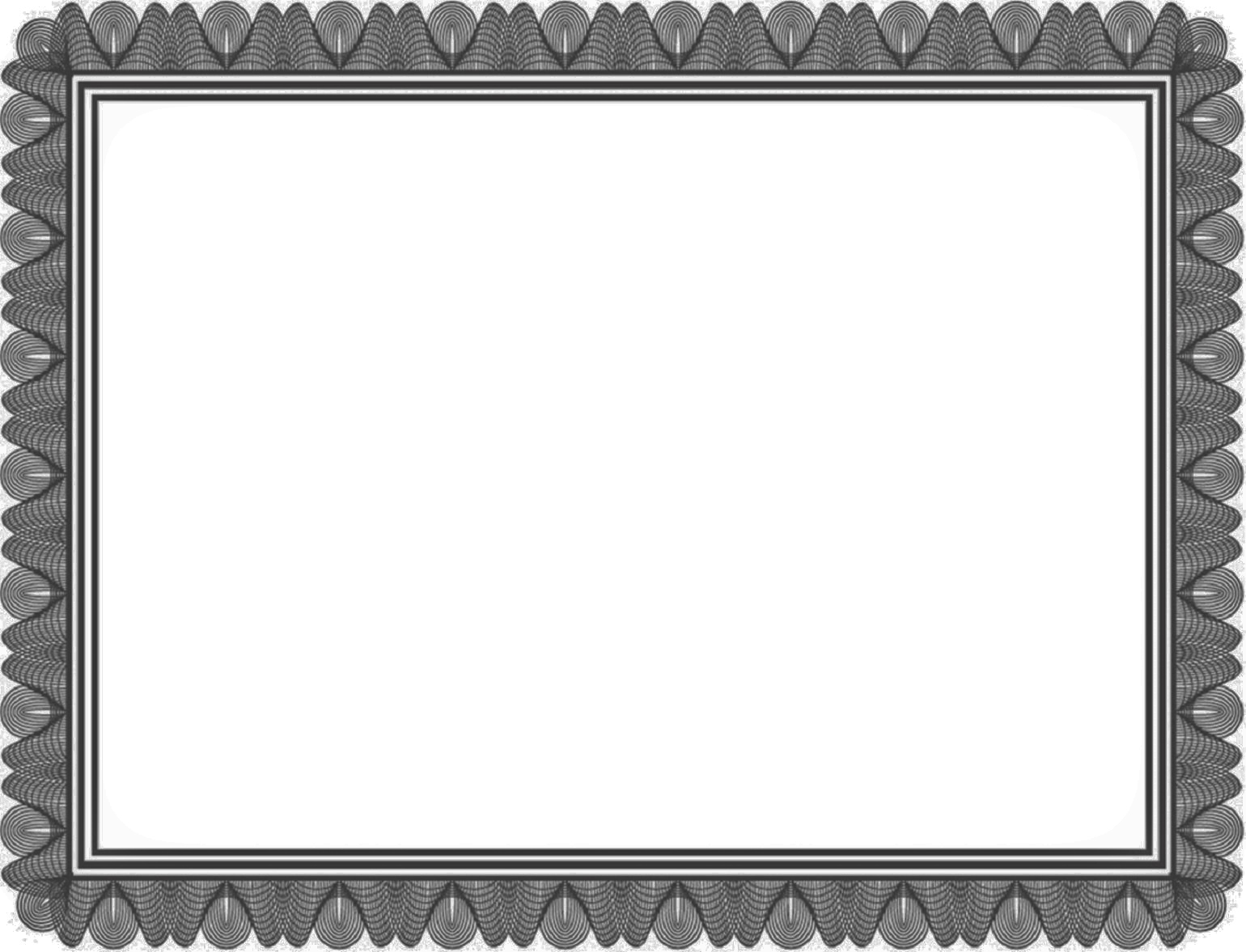 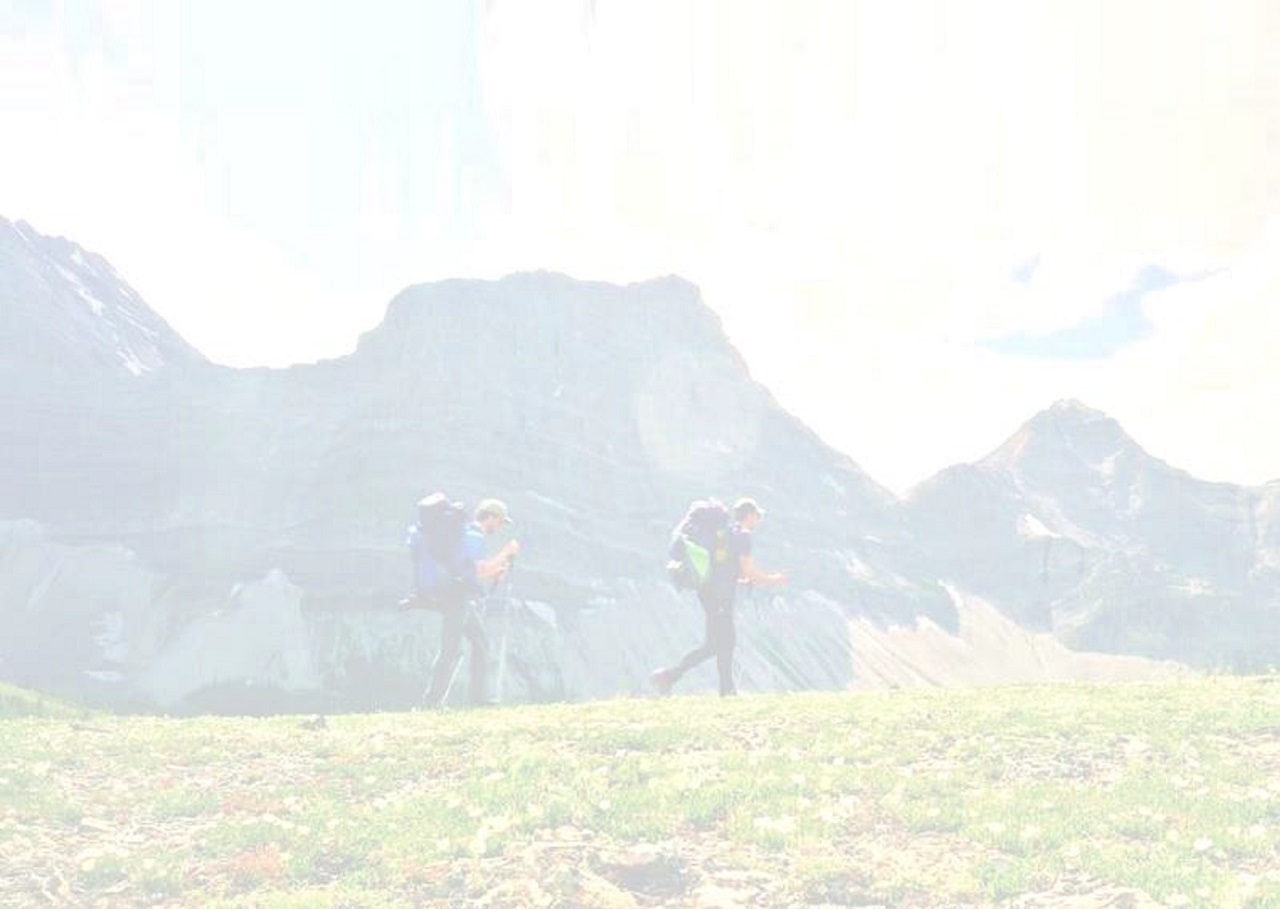 GREAT DIVIDE TRAIL ASSOCIATIONTRAIL FINISHER RECOGNITION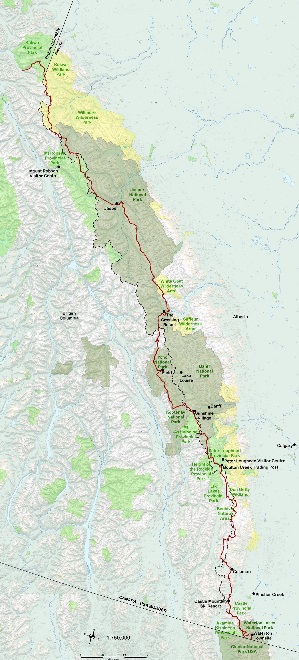 Presented ToYour Name HereFor Completion Of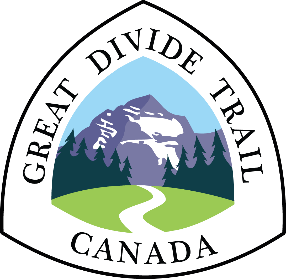 Canada’s Great Divide TrailCompletion Date Here